Муниципальное автономное общеобразовательное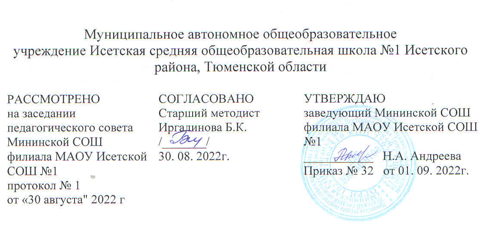 уреждение Исетская средняя общеобразовательная школа №1Исетского района Тюменской областиАДАПТИРОВАННАЯ НАЧАЛЬНАЯ ОБЩЕОБРАЗОВАТЕЛЬНАЯ РАБОЧАЯ    ПРОГРАММАДЛЯ ОБУЧАЮЩИХСЯ СУМСТВЕННОЙ ОТСТАЛОСТЬЮпо ритмике 4 класс             2022-2023 учебный год                                        Учитель: Андреева Светлана Александровна                                                   Высшая квалификационная категорияс. Минино,2022 г.Адаптированная  рабочая программа учебного предмета                  «Ритмика»  4 класс для обучающихся с лёгкой умственной отсталостью                                        ( интеллектуальными нарушениями) (вариант1)  разработана на основе ФГОС ОВЗ.  Адаптированная программа по ритмике для 4 класса составлена в соответствии с ФГОС образования обучающихся с интеллектуальными нарушениями, примерной адаптированной программой по ритмике и авторской учебной программой «Программы специальных (коррекционных) общеобразовательных учреждении 0-4 классов» под редакцией И.М. БгажноковойРазработана на основе документов: учебного предмета, программы воспитательной работы школы, учебного плана МАОУ Исетской СОШ №1Планируемые результаты освоения учебного предмета                       «Ритмика»  4 классЛичностные результаты: Ответственное отношение к учению, готовность и способность обучающихся к саморазвитию и самообразованию на основе мотивации к обучению и познанию. Развитие двигательной активности; Формирование способности к эмоциональному восприятию учебного материала; осознавать роль танца в жизни. Развитие танцевальных навыков Метапредметные Познавательные определять и формулировать цель деятельности с помощью учителя навыки контроля и самооценки процесса и результата деятельности; умение ставить и формулировать проблемы; навыки осознанного и произвольного построения сообщения в устной форме, в том числе творческого характера; Регулятивные использование речи для регуляции своего действия; адекватное восприятие предложений учителей, товарищей, родителей и других людей по исправлению допущенных ошибок; умение выделять и формулировать то, что уже усвоено и что еще нужно усвоить; Коммуникативные В процессе обучения дети учатся: работать в группе, учитывать мнения партнеров, отличные от собственных; обращаться за помощью; предлагать помощь и сотрудничество; слушать собеседника; договариваться и приходить к общему решению; формулировать собственное мнение и позицию; осуществлять взаимный контроль; адекватно оценивать собственное поведение и поведение окружающих.
Предметные результаты Учащиеся должны уметь: · принимать правильное исходное положение в соответствии с содержанием и особенностями музыки и движения; · организованно строиться (быстро, точно); сохранять правильную дистанцию в колонне парами; · самостоятельно определять нужное направление движения по словесной инструкции учителя, по звуковым и музыкальным сигналам; · соблюдать темп движений, обращая внимание на музыку, выполнять общеразвивающие упражнения в определенном ритме и темпе; · легко, естественно и непринужденно выполнять все игровые и плясовые движения;Содержание учебного предметаУпражнения на ориентировку в пространствеПерестроение из колонны по одному в колонну по четыре. Построение в шахматном порядке. Перестроение из нескольких колонн в несколько кругов, сужение и расширение их. Перестроение из простых и концентрических кругов в звездочки и карусели. Ходьба по центру зала, умение намечать диагональные линии из угла в угол. Сохранение правильной дистанции во всех видах построений с использованием лент, обручей, скакалок. Упражнения с предметами, более сложные, чем в предыдущих классах.Ритмико-гимнастические упражненияОбщеразвивающие упражнения. Круговые движения головы, наклоны вперед, назад, в стороны. Выбрасывание рук вперед, в стороны, вверх из положения руки к плечам. Круговые движения плеч, замедленные, с постоянным ускорением, с резким изменением темпа движений. Плавные, резкие, быстрые, медленные движения кистей рук. Повороты туловища в положении стоя, сидя с передачей предметов. Круговые движения туловища с вытянутыми в стороны руками, за голову, на поясе. Всевозможные сочетания движений ног: выставление ног вперед, назад, в стороны, сгибание в коленном суставе, круговые движения, ходьба на внутренних краях стоп. Упражнения на выработку осанки.Упражнения на координацию движений. Разнообразные сочетания одновременных движений рук, ног, туловища, кистей. Выполнение упражнений под музыку с постепенным ускорением, с резкой сменой темпа движений. Поочередные хлопки над головой, на груди, перед собой, справа, слева, на голени. Самостоятельное составление несложных ритмических рисунков в сочетании хлопков и притопов, с предметами (погремушками, бубном, барабаном).Упражнение на расслабление мышц. Прыжки на двух ногах одновременно с мягкими расслабленными коленями и корпусом, висящими руками и опущенной головой («петрушка»). С позиции приседания на корточки с опущенной головой и руками постепенное поднимание головы, корпуса, рук по сторонам (имитация распускающегося цветка).То же движение в обратном направлении (имитация увядающего цветка).Игры под музыкуУпражнения на самостоятельную передачу в движении ритмического рисунка, акцента, темповых и динамических изменений в музыке. Самостоятельная смена движения в соответствии со сменой частей, музыкальных фраз, малоконтрастных частей музыки. Упражнения на формирование умения начинать движения после вступления мелодии. Разучивание и придумывание новых вариантов игр, элементов танцевальных движений, их комбинирование. Составление несложных танцевальных композиций. Игры с пением, речевым сопровождением. Инсценирование музыкальных сказок, песен.Танцевальные упражненияИсполнение элементов плясок и танцев, разученных в 3 классе. Упражнения на различение элементов народных танцев. Шаг кадрили: три простых шага и один скользящий, носок ноги вытянут. Пружинящий бег. Поскоки с продвижением назад (спиной). Быстрые мелкие шаги на всей ступне и на полупальцах. Разучивание народных танцев.Календарно-тематическое планированиеРАССМОТРЕНОна заседании педагогического совета Мининской СОШ филиала МАОУ Исетской СОШ №1 протокол № 1от 30 августа 2022 г.СОГЛАСОВАНОСтарший методист ________   Б.К.Иргалинова __________2022 г.УТВЕРЖДАЮзаведующий Мининской СОШфилиала МАОУ Исетской СОШ №1 ________ Н.А. АндрееваПриказ № ____ от ____________ 2022г.№ урокаТема урокаКоличество часовДатаДата№ урокаТема урокаКоличество часовПланФакт1Вводное занятие.  Беседа о технике безопасности на уроке, при выполнении упражнений, разучивании танцев.2Перестроение из колонны3Движения под музыку4Ходьба по центру5Ходьба по центру6Упражнения с предметами7Упражнения с предметами8Закрепление танцевальных движений9Закрепление танцевальных движений10Игра «Зимний хоровод»11Танец «Хлоп-хлоп». Круговые движения головы, плеч, туловища, кистей рук12Упражнения на выработку осанки. Танец «Новогодняя пляска»13Игра «Если весело живется» (разнообразные сочетания частей тела)14Игра «Если весело живется» (разнообразные сочетания частей тела)15Новогодние игры и танцы16Новогодние игры и танцы17Сочетания одновременных движений рук, ног, туловища, кистей.18Сочетания одновременных движений рук, ног, туловища, кистей.19Упражнения на ориентацию в пространстве20Упражнения на расслабление мышц. Прыжки  на двух ногах21Упражнения на расслабление мышц. Прыжки  на двух ногах22Музыкальные игры23Музыкальные игры24Упражнения на улучшение гибкости.25Упражнения на развитие координации.26Общеразвивающие упражнения.27Общеразвивающие упражнения.28Упражнения на различение элементов народных танцев.29Упражнения на различение элементов народных танцев.30Инсценировка сказки «Репка»31Инсценировка сказки «Репка»32Игры с пением, речевым сопровождением.33Игры с пением, речевым сопровождением.34Итоговый урок